Приближается одно из самых значимых событий для библиотек – это ежегодная акция «БИБЛИОНОЧЬ». МКУК «Щербиновская межпоселенческая библиотека» приглашает принять участие во Всероссийской социально-культурной акции «Библионочь -2019» Тема «Весь мир театр» Акция состоится 20 апреля начало в 19-00 часов,по адресу: ст. Старощербиновская, ул. Советов, 62.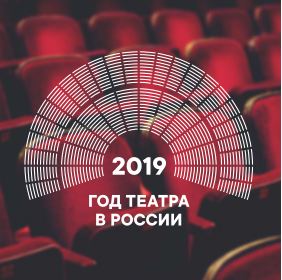 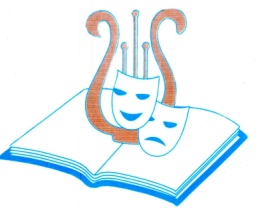 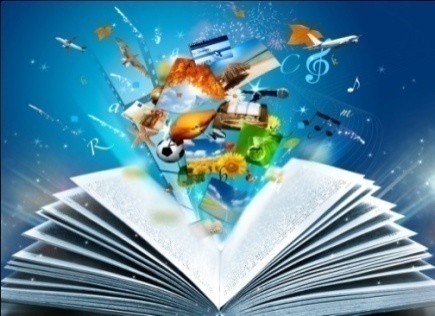 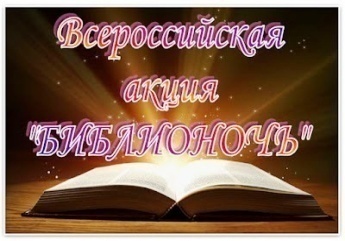 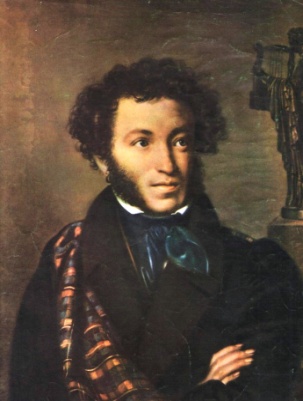 Вашему вниманию будет представлена 